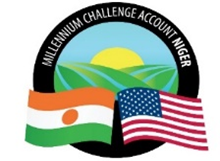 Millennium Challenge Account Niger (MCA-NIGER)DIRECTION DE LA PASSATION DES MARCHES Procurement Agent________________________________________________________________PROCES-VERBAL (PV) D’OUVERTURE DES OFFRES TECHNIQUESFourniture de vaccins et diluants en un (1) lotRéf DAO : CR/PRAPS/1/QPBS/132/20L’an deux mil vingt et le dix novembre à douze heures trente minutes, une séance publique d’ouverture des offres techniques reçues dans le cadre de l’Appel d’Offres Nº CR/PRAPS/1/QPBS/132/20 pour la fourniture de vaccins et diluants en un (1) lot lancé le 21 septembre 2020, s’est tenue à la salle de réunion de MCA-Niger, conformément à la Section II - Données particulières de l’Appel d’Offres, Clause IS 28.1 avec la participation en ligne des soumissionnaires et de leurs représentants.  Participation de MCA-Niger et partenaires  La liste de présence de MCA – Niger et partenaires est jointe à l’annexe 1 du PV. Participation des soumissionnaires et représentants en ligne La liste des représentants des soumissionnaires présents en ligne est jointe à l’annexe 2 du PV Déroulement de l’ouverture des offres Dans son mot de bienvenue, le Directeur de la passation des marchés par intérim de MCA - Niger a vivement remercié les soumissionnaires ayant déposé une offre et a réitéré l’importance de l’acquisition des vaccins et diluants pour le MCA – Niger.  Il a ensuite présenté les points de l’ordre du jour (voir Annexe 3) avant de donner  la parole à l’Agent de Passation des Marchés pour expliquer le processus d’ouverture des offres en ligne, conformément à la clause 28.1 des données particulières du dossier d’appel d’offres et procéder à l’ouverture des offres. A la date et à l’heure limites de remise des offres telles que stipulées dans le DPAO, Clause IS 25.1, six (6) offres techniques et financières ont été vues lors de l’ouverture publique via le lien Dropbox: https://www.dropbox.com/request/qE24BbAYrdnM3A2QV943.Les résultats de la séance d’ouverture en ligne des offres reçues sont consignés dans l’annexe 4 du présent procès-verbal.Après l’ouverture des offres, la parole a été donnée aux représentants des soumissionnaires.  MCA – Niger a pris bonne note des questions d’ordre technique qui ont été posées et le DPM a rassuré les représentants des soumissionnaires que celles -ci feront l’objet de clarification lors de l’évaluation technique des offres par un panel d’évaluateurs indépendants. En effet, il a tenu à préciser qu’à ce stade aucune demande de clarification d’ordre technique ne peut être répondu de manière formelle car l’ouverture publique des offres permet juste de faire un constat. Ci – dessous, les questions posées et les réponses données. En conclusion, le Directeur de la Passation des Marchés a remercié les soumissionnaires pour leur participation et les résultats de l’évaluation technique seront notifiés aux soumissionnaires après la validation des travaux du panel. La séance a été levée à treize heures cinquante-huit minutes le jour et date cités ci-dessus.Annexe 1 : La liste de présence de MCA – Niger et partenairesAnnexe 2 : La liste de présence des soumissionnaires en ligneAnnexe 3 : agenda de la séance d’ouverture des offres Annexe 4 : Tableau d’ouverture en ligne des offresAnnexe 5 : Tchat meetingAnnexe 1 : La liste de présence de MCA – Niger et partenairesAnnexe 2 : La liste de présence des soumissionnaires en ligneAnnexe 3 : agenda de la séance d’ouverture des offres techniques REPUBLIQUE DU NIGER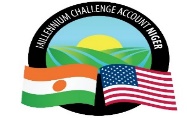 MILLENNIUM CHALLENGE ACCOUNT NIGER (MCA-NIGER)Annexe 4 : tableau d’ouverture en ligne des offres Fourniture de vaccins et diluants en un (1) lotRéf DAO : CR/PRAPS/1/QPBS/132/20Date et heure d’ouverture : 10 novembre 2020 à 12 heures 30, heure de Niamey / Lieu d’ouverture : grande salle de MCA - Niger en ligne Annexe 5 : Tchat meetingQuestions Réponses Pharmacie des arènes Question et réserves ; n'est-il pas un contournement des règles de compétions le fait qu'une société postule deux fois au même DAO en utilisant les services d'une autre entreprise pour proposer le même vaccin ???   Nous venons de constater qu'un compétiteur a proposé des vaccins avec sa propre structure et a proposé le même produit a une autre structure pour mettre en compétition on le même produit.  Nous signalons cela et portons dénonciation préalable. Cf annexe 5 : Tchat meeting Le constat sera reflété dans l’annexe 5 du PVMCI – Santé animale Nous n’avons pas présenté d’autorisation du fabricant car nous sommes fabricant MCA-Niger a pris bonne noteSoumissionnairesEmailAmjad Qaisieh – JOVAC Bio Indistries Sales@Jovaccenter.comMCI Santé animale  k.tadlaoui@mci-santeanimale.comPHARMACIE DES ARENESarenespharmacie@gmail.com89968049292, le participant n’a pas transmis son adresse EmailN°Date et heure de dépôt Nom du soumissionnaireNbre de fichier téléchargé Offre TechniqueDocuments-clé FournisOffre Financière en version PDF, Excell, word, protégée par un mot de passe ou non 109/11/2020 à 2 heures 26 PMCAMAVET2 fichiers enPDFOffres techniqueset FinancièrePDFBSF1Signée par Elh Doudou SalouDescription des biensSR1BSF1BSF2NIFRCCMStatutARMPARFBSF4BSF5Etats financiersBSF6BSF9BSF7CertificationsAttestations de bonne executionBSF8BSF10BSF11BSF12BSF13Inspections et essaisFormulaire de certificationsCode de conduitAuto-CertificationSix (6) fichiers del’Offrefinancièresoumise enPDF et protégéepar un mot de passe210/10/2020 à 8 heures 42 AM Pharmacie des arènes2 dossiers Offre technique en fichier PDFBSF1 signée parMme Bilkassoum FatimaEtats financiersBSF1.1BSF2BSF2.1BSF3BSF4BSF5BSF6BSF7BSF8BSF9BSF10BSF11BSF12Capacité financièreExpériences généralesSR1SR2SR3SR4SR5RCCMAgrémentARFARMPNon failliteNIFOffre financière en PDF et protégée par un mot de passe309/11/2020 à 11 heures 36 PMMEDICAL ITEMSBSF1Signée par Ali Ahmed BABATIBSF1.1BSF2RCCM
NIFARFCNSSAttestation de non-failliteARMPAgrémentHabilitation du signataireServices après-venteBSF3BSF4BSF5Capacité financièreEtats financiersBSF6BSF7BSF8BSF9BSF10BSF11BSF12BSF13SR1SR3SR4Offre financière en PDF et protégée par un mot de passe409/11/2020 à 7 heures 26 AMEntreprise HAMADI ABDOULAHIOffre en PDFBSF1 signée par HAMADI ABDOULAHISR3BSF1.1BSF2NIFRCCMHabilitation de signatureBSF2BSF3BSF4BSF5BSF6BSF7BSF8BSF9BSF10Etats financiersBSF11BSF12BSF13Offre financière en PDF et protégée par un mot de passe509/11/2020 à 10 heures 11 PMMCI Santé Animale4 fichiers PDF et 2 en WordOffre technique en 2 versions Word et PDFBSF1 signée par Dr Khalid Omari TadlaouiRCCMDescription des biensSR1CertificationsBSF1BSF2ARFCNSSBSF3BSF5BSF9BSF7BSF8BSF10BSF11BSF12BSF13Offre technique en PDF et Word et protégée par un mot de passe609/11/2020 à 10 heures 49 PMJOVAC-BIO Indistries2 fichiers PDFOffre techniqueBSF1 signée par KHALIFA SINADPouvoir de signatureDescription des biensSR1SR3SR4BSF1.1BSF2RCCMBSF2.1BSF3BSF4Licence de FabricationBSF5Etats financiersBSF6BSF7BSF8BSF9BSF10BSF11BSF12BSF13Offre financière en Word et PDF et protégée par un mot de passe